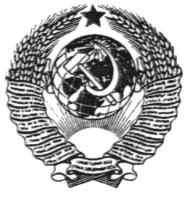 ГОСУДАРСТВЕННЫЙ СТАНДАРТ СОЮЗА ССРСОСТАВЫ ВЛАГОЗАЩИТНЫЕ И ВЛАГОЗАЩИТНО-АНТИСЕПТИЧЕСКИЕ ДЛЯ ЗАЩИТЫ ТОРЦОВ ЛЕСОМАТЕРИАЛОВМЕТОД ОПРЕДЕЛЕНИЯ ВЛАГОЗАЩИТНЫХ СВОЙСТВГОСТ 27475-87ГОСУДАРСТВЕННЫЙ КОМИТЕТ СССР ПО СТАНДАРТАММоскваГОСУДАРСТВЕННЫЙ СТАНДАРТ СОЮЗА ССРСОСТАВЫ ВЛАГОЗАЩИТНЫЕ И ВЛАГОЗАЩИТНО-АНТИСЕПТИЧЕСКИЕ ДЛЯ ЗАЩИТЫ ТОРЦОВ ЛЕСОМАТЕРИАЛОВ	ГОСТМетод определения влагозащитных свойств	27475-87Water-proof and antiseptic water-proof compounds for protection of timber butt-ends. Method ofwater-proof properties determinationСрок действия с 01.07.88до 01.07.93Несоблюдение стандарта преследуется по законуНастоящий стандарт распространяется на влагозащитные и влагозащитно-антисептические составы для защиты торцов лесоматериалов (далее - составы) и устанавливает метод определения влагозащитных свойств.Критерием влагозащитных свойств покрытий, образованных составами, является их способность препятствовать испарению влаги из влажной древесины при хранении и сушке.Метод испытания заключается в выдерживании влажных образцов древесины, покрытых составами, в течении 30 сут и определении потери их массы за счет испарения влаги по сравнению с контрольными образцами древесины и образцами древесины, покрытыми составом-эталоном.1. ОТБОР ОБРАЗЦОВ1.1. Образцы древесины изготовляют размером (50х50х50)  2 мм.1.1.1. Образцы древесины изготовляют из заболонной древесины бука или березы со средним количеством равномерно расположенных годичных слоев от 3 до 10 см по радиусу. Древесина не должна иметь сучков или других пороков по ГОСТ 2140-81.1.1.2. Кряж, выбранный для изготовления образцов, разделывают на доски толщиной 55 мм. Доски разделывают на заготовки сечением 55х55 мм, которые прострагивают до сечения 50х50 мм. Заготовки разрезают на круглопильном станке (строгальной пилой) или другим режущим инструментом. Значение параметра шероховатости поверхности образцов (Rmmax) не должно превышать 40 мкм по ГОСТ 7016-82.1.1.3. Для каждого испытываемого состава изготовляют 10 образцов древесины, 10 образцов древесины - для состава-эталона и 10 контрольных, т.е. без защитных покрытий.1.2. Пробы испытываемых составов отбирают по технической документации, утвержденной в установленном порядке.1.3. В качестве эталона применяют влагозащитно-антисептический состав по ГОСТ 26910-86 с вязкостью не более 20 с по вискозиметру ВЗ-246.2. АППАРАТУРА, МАТЕРИАЛЫ И РЕАКТИВЫВискозиметр ВЗ-246 по ГОСТ 9070-75 с диаметром сопла 4 мм.Психрометр с пределом измерения температур от 0 до плюс 45С.Баня водяная.Секундомер по ГОСТ 5072-79.Гвозди проволочные по ГОСТ 283-75.Весы с погрешностью взвешивания не более 0,01 г.Ванна вместимостью 10 дм3 по ГОСТ 25336-82 для замачивания образцов древесины.Эксикаторы по ГОСТ 25336-82 или полиэтиленовые мешки по ГОСТ 17811-78.Пинцет по ГОСТ 21241-77.Пластинки стеклянные 50х50 мм.Стаканы стеклянные химические с носиком вместимостью 400 см3 по ГОСТ 25336-82.Кисти.Древесина заболони бука или березы с продолжительностью хранения после рубки не более 3 мес.Вода питьевая по ГОСТ 2874-82.Бумага фильтровальная лабораторная по ГОСТ 12026-76.Парафин по ГОСТ 23683-79.Смесь пекосмоляная по ГОСТ 9014.2-79.3. ПОДГОТОВКА К ИСПЫТАНИЮ3.1. В середину одной из тангенциальных поверхностей каждого образца древесины вбивают предварительно взвешенный тонкий проволочный гвоздь, конец которого (со шляпкой) загибают в форме крючка.3.2. Перед проведением испытаний образцы древесины замачивают в воде в течение 3 сут (до полного насыщения волокон древесины), затем их выдерживают при температуре (202)С и относительной влажности воздуха (652) % до испарения с поверхности капельно-жидкой влаги и до начала испытания складывают в плотно закрывающиеся эксикаторы или полиэтиленовые мешки.3.3. Необходимое количество испытываемого состава для покрытия образцов древесины способом окунания - 200 г.3.4. Перед нанесением жидких испытываемых составов измеряют их вязкость в секундах по ВЗ-246. Если вязкость испытываемых составов превышает 20 с, их необходимо разбавить растворителем до указанной величины в соответствии с технической документацией для каждой марки состава.3.5. Твердые испытываемые составы, предназначенные для нанесения в горячем виде (парафин, пекосмоляная смесь и др.), перед нанесением разогревают на водяной бане до температуры, предусмотренной технической документацией для каждого испытываемого состава.3.6. Перед нанесением испытываемых составов влажные образцы древесины с забитым в них гвоздем осушают фильтровальной бумагой и взвешивают с погрешностью не более 0,01 г.3.7. Испытываемые составы вязкостью 15-20 с наносят на образцы древесины способом однократного окунания на 5 с, удерживая образец за гвоздь пинцетом. При вязкости составов ниже 15 с нанесение покрытий двукратное, второе - через 30 мин после первого.3.8. Составы, вязкость которых не может быть уменьшена до 20 с, наносят на поверхность образцов древесины кистью.3.9. На защищенные еще не высохшие образцы древесины приклеивают бумажную этикетку размером 5х10 мм с номером образца, состоящим из 2-3 цифр, первая цифра обозначает номер варианта (образцы древесины, защищенные одним испытываемым составом) в испытаниях, вторая-третья - номер образца древесины в варианте. На контрольных образцах древесины номера пишут нехимическим карандашом.3.10. Для определения изменения массы покрытия в течение испытания составы наносят на предварительно взвешенные с погрешностью не более 0,1 г стеклянные пластинки (по 3 в каждом варианте испытаний), способом, указанным в пп. 3.7, 3.8.4. ПРОВЕДЕНИЕ ИСПЫТАНИЯ4.1. Образцы древесины с нанесенными испытуемым составом, составом-эталоном и контрольными образцами древесины выдерживают в течение 30 сут при температуре (202)С и относительной влажности воздуха (652) %, подвешивая на натянутый шнур или веревку. Стеклянные пластинки, покрытые испытываемыми составами, хранят в тех же условиях установленными на ребро.4.2. Для определения потери массы образцы древесины, покрытые испытываемыми составами и составом-эталоном, а также контрольные образцы древесины взвешивают с погрешностью не более 0,01 г через 3 ч, а затем на 3, 10, 20 и 30-е сут после нанесения покрытий.4.3. Для определения изменения массы покрытий стеклянные пластинки с покрытиями взвешивают с погрешностью не более 0,01 г в сроки, указанные в п. 4.2.5. ОБРАБОТКА РЕЗУЛЬТАТОВ5.1. Потерю массы (Х) образцов древесины в процентах вычисляют по формуле		(1)где 	Мо - масса влажного образца древесины с гвоздем без покрытия, г;М1 - масса образца древесины с гвоздем через 3 ч после нанесения покрытия, г;Мn - масса образца древесины с гвоздем и покрытием в момент учета, г;Мг - масса гвоздя, г;Мп - масса покрытия через 3 ч после нанесения, г, которую вычисляют по формуле	;				(2)Кп - коэффициент сохранности массы покрытия, который вычисляют на стеклянных пластинках по формуле	;				(3)гдето - масса стеклянной пластинки без покрытия, г;т1 - масса стеклянной пластинки через 3 ч после нанесения покрытия, г;тn - масса стеклянной пластинки с покрытием в момент учета, г.Если масса покрытия в течение испытания не меняется, формула определения потери массы образцов древесины приобретает вид	;				(4)Потерю массы (Х) контрольных образцов в процентах вычисляют по формуле;				(5)где - масса контрольного образца древесины через 3 ч после нанесения покрытия на образцы для испытания, г; - масса контрольного образца древесины с гвоздем в момент учета, г.Среднюю потерю массы образцов древесины определяют как среднее арифметическое потери массы 10 образцов древесины.Результаты округляют с точностью до первого десятичного знака.5.2. Потеря массы контрольных образцов древесины при их выдерживании до равномерной влажности должна составлять не менее (355) %.5.3. Результаты испытания выражают в виде относительной величины влагозащитности, принимая влагозащитность состава-эталона за единицу, а испытываемого состава - как отношение средней потери массы образцом древесины, покрытым составом-эталоном, к средней потере массы образцом древесины, покрытым испытываемым составом.Результаты измерений и расчетов заносят в протокол испытания согласно рекомендуемому приложению.ПРИЛОЖЕНИЕРекомендуемоеПротокол определения влагозащитных свойств влагозащитных и влагозащитно-антисептических составов для защиты торцов лесоматериаловИспытываемый состав ________________Состав-эталон _______________________Порода древесины ___________________Личная подпись«_____» _____________ 198 __ г. 	Расшифровка подписиИНФОРМАЦИОННЫЕ ДАННЫЕ1. РАЗРАБОТАН И ВНЕСЕН Министерством лесной, целлюлозно-бумажной и деревообрабатывающей промышленности СССРИСПОЛНИТЕЛИВ. С. Карасев, канд. биол. наук (руководитель темы);С. Н. Левина; Н. В. Федорова2. УТВЕРЖДЕН И ВВЕДЕН В ДЕЙСТВИЕ Постановлением Государственного комитета СССР по стандартам от 18.11.87 № 41903. ВВЕДЕН ВПЕРВЫЕПериодичность проверки - 5 летСрок первой проверки - 1992 г.4. ССЫЛОЧНЫЕ НОРМАТИВНО-ТЕХНИЧЕСКИЕ ДОКУМЕНТЫМаркировка образцовМасса образца древесины с гвоздем, гМасса образца древесины с гвоздем, гМасса образца древесины с гвоздем, гМасса гвоздяМасса контрольного образца древесины с гвоздем, гМасса контрольного образца древесины с гвоздем, гМасса стеклянной пластинки, гМасса стеклянной пластинки, гМасса стеклянной пластинки, гКоэффициент сохранности Средняя потеря массы Относительная влагозащитность влажного без покрытия, Мочерез 3 ч после нанесения покрытия, М1с покрытием в момент учета, Мnг, Мгчерез 3 ч после нанесения на образцы для испытания М/1в момент учета М/nбез покрытия точерез 3 ч после нанесения покрытия т1с покрытием в момент учета тnмассы покрытия, Кпобразцов древесины в момент учета, %испытываемого состава в момент учетаОбозначение НТД, на который дана ссылкаНомер пункта, разделаГОСТ 2140-811.1.1ГОСТ 7016-821.1.2ГОСТ 26910-861.3ГОСТ 9070-75Разд. 2, п. 3.4ГОСТ 5072-79Разд. 2ГОСТ 283-75Разд. 2ГОСТ 25336-82Разд. 2ГОСТ 12026-76Разд. 2ГОСТ 21241-77Разд. 2ГОСТ 2874-82Разд. 2ГОСТ 12026-76Разд. 2ГОСТ 23683-79Разд. 2ГОСТ 9014.2-79Разд. 2